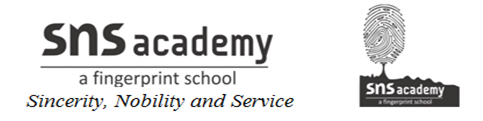 Rational Numbers- Standard formWhat is the standard form of a rational number?A rational number is said to be in the standard form if b is positive, and the integers a and b have no common divisor other than 1.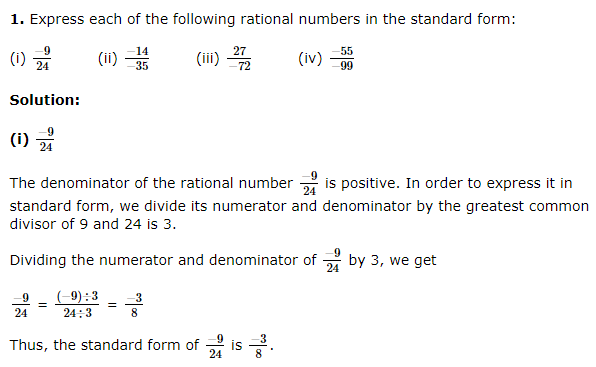 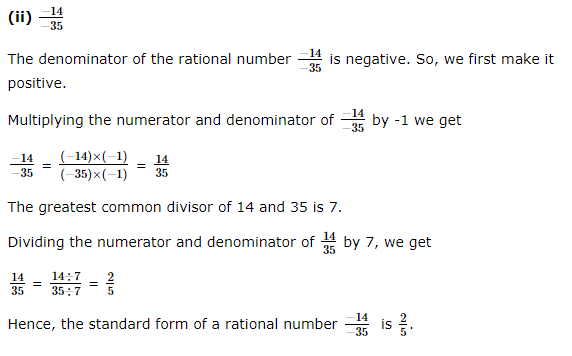 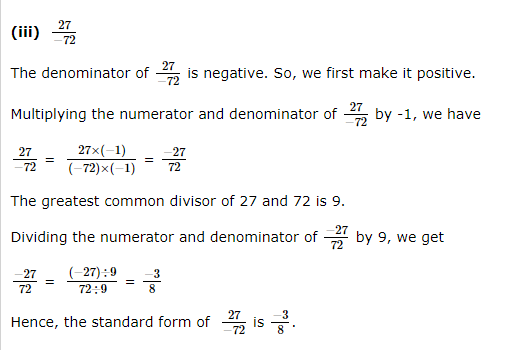 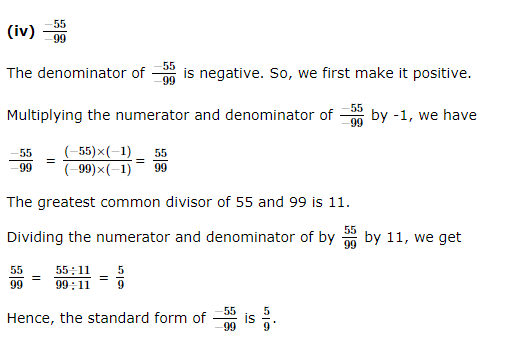 